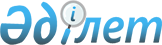 "2017-2019 жылдарға арналған қалалық бюджет туралы" Қызылорда қалалық мәслихатының 2016 жылғы 14 желтоқсандағы № 49-9/1 шешіміне өзгерістер енгізу туралы
					
			Мерзімі біткен
			
			
		
					Қызылорда қалалық мәслихатының 2017 жылғы 20 ақпандағы № 68-11/1 шешімі. Қызылорда облысының Әділет департаментінде 2017 жылғы 24 ақпанда № 5740 болып тіркелді. Қолданылу мерзімінің аяқталуына байланысты тоқтатылды
      "Қазақстан Республикасының Бюджет кодексі" Қазақстан Республикасының 2008 жылғы 4 желтоқсандағы кодексіне, "Қазақстан Республикасындағы жергілікті мемлекеттік басқару және өзін-өзі басқару туралы" Қазақстан Республикасының 2001 жылғы 23 қаңтардағы Заңына сәйкес Қызылорда қалалық мәслихаты ШЕШІМ ҚАБЫЛДАДЫ:
      1. "2017-2019 жылдарға арналған қалалық бюджет туралы" Қызылорда қалалық мәслихатының 2016 жылғы 14 желтоқсандағы № 49-9/1 шешіміне (нормативтік құқықтық актілерді мемлекеттік тіркеу Тізілімінде №5680 тіркелген, 2016 жылдың 28 желтоқсанында "Халық ақпарат" және "Ел тілегі" газеттерінде жарияланған) мынадай өзгерістер енгізілсін:
      аталған шешімнің 1-тармағы жаңа редакцияда жазылсын:
      "1) кірістер – 31 049 458 мың теңге, оның ішінде:
      салықтық түсімдер – 16 075 080 мың теңге; 
      салықтық емес түсімдер – 79 470 мың теңге; 
      негізгі капиталды сатудан түсетін түсімдер – 421 125 мың теңге;
      трансферттер түсімі- 14 473 783 мың теңге;
      2) шығындар – 31 536 741,6 мың теңге;
      3) таза бюджеттік кредиттеу – 127 448,4 мың теңге, оның ішінде:
      бюджеттік кредиттер – 137 936,4 мың теңге;
      бюджеттік кредиттерді өтеу – 10 488 мың теңге;
      4) қаржы активтерімен операциялар бойынша сальдо – 0 оның ішінде:
      қаржы активтерін сатып алу – 0;
      мемлекеттің қаржы активтерін сатудан түсетін түсімдер – 0;
      5) бюджет тапшылығы (профициті) – -614 732,0 мың теңге;
      6) бюджет тапшылығын қаржыландыру (профицитті пайдалану) – 614 732,0 мың теңге;
      қарыздар түсімі – 400 207,5 мың теңге;
      қарыздарды өтеу – 555 958 мың теңге;
      бюджет қаражаттарының пайдаланылатын қалдықтары – 770 482,5 мың теңге;
      бюджет қаражатының қалдықтары – 770 482,5 мың теңге.".
      Аталған шешімнің 4 - тармағы жаңа редакцияда жазылсын:
      "4. Жергілікті атқарушы органының резерві 200 054,8 мың теңге сомасында бекітілсін.";
      аталған шешімнің 1, 4 қосымшалары осы шешімнің 1, 2 қосымшаларына сәйкес жаңа редакцияда жазылсын.
      2. Осы шешім алғашқы ресми жарияланған күнінен бастап қолданысқа енгізіледі және 2017 жылғы 1 қаңтардан бастап пайда болған қатынастарға таралады. 2017 жылға арналған қалалық бюджет Кенттер, ауылдық округтердің бюджеттік бағдарламалары бойынша 2017 жылға арналған шығындар көлемі
      мың теңге
      Аббревиатуралардың таратылып жазылуы:
      БСК - бюджеттік сыныптаманың коды
      а/о - ауылдық округ
					© 2012. Қазақстан Республикасы Әділет министрлігінің «Қазақстан Республикасының Заңнама және құқықтық ақпарат институты» ШЖҚ РМК
				
      Қызылорда қалалық мәслихатының

      кезектен тыс ХІ сессиясының төрағасы

С. БИХОЖАЕВА

      Қызылорда қалалық мәслихатының хатшысы

Р. БОХАНОВА
Қалалық мәслихаттың
2017 жылғы 20 ақпандағы
№68-11/1 шешіміне 1-қосымша Қалалық мәслихаттың
2016 жылғы 14 желтоқсандағы
№ 49-9/1 шешіміне 1-қосымша 
Санаты
Санаты
Санаты
Санаты
Санаты
Санаты
 

 Сомасы, 
мың теңге

 

 
Сыныбы
Сыныбы
Сыныбы
Сыныбы
Сыныбы
 

 Сомасы, 
мың теңге

 

 
Ішкі сыныбы
Ішкі сыныбы
Ішкі сыныбы
Ішкі сыныбы
 

 Сомасы, 
мың теңге

 

 
Ерекшелігі
Ерекшелігі
Ерекшелігі
 

 Сомасы, 
мың теңге

 

 
Атауы
Атауы
 

 Сомасы, 
мың теңге

 

 
1
2
3
4
5
5
6
1. Кірістер
1. Кірістер
31 049 458,0
1
Салықтық түсiмдер
Салықтық түсiмдер
16 075 080,0
01
Табыс салығы
Табыс салығы
6 927 470,0
2
Жеке табыс салығы
Жеке табыс салығы
6 927 470,0
01
Төлем көзінен салық салынатын табыстардан ұсталатын жеке табыс салығы
Төлем көзінен салық салынатын табыстардан ұсталатын жеке табыс салығы
6 277 173,0
02
Төлем көзінен салық салынбайтын табыстардан ұсталатын жеке табыс салығы
Төлем көзінен салық салынбайтын табыстардан ұсталатын жеке табыс салығы
575 297,0
05
Төлем көзінен салық салынбайтын шетелдік азаматтар табыстарынан ұсталатын жеке табыс салығы
Төлем көзінен салық салынбайтын шетелдік азаматтар табыстарынан ұсталатын жеке табыс салығы
75 000,0
03
Әлеуметтiк салық
Әлеуметтiк салық
5 489 936,0
1
Әлеуметтiк салық
Әлеуметтiк салық
5 489 936,0
01
Әлеуметтiк салық
Әлеуметтiк салық
5 489 936,0
04
Меншiкке салынатын салықтар
Меншiкке салынатын салықтар
2 614 696,0
1
Мүлiкке салынатын салықтар
Мүлiкке салынатын салықтар
1 526 873,0
01
Заңды тұлғалардың және жеке кәсiпкерлердiң мүлкiне салынатын салық
Заңды тұлғалардың және жеке кәсiпкерлердiң мүлкiне салынатын салық
1 381 873,0
02
Жеке тұлғалардың мүлкiне салынатын салық
Жеке тұлғалардың мүлкiне салынатын салық
145 000,0
3
Жер салығы 
Жер салығы 
205 500,0
02
Елдi мекендер жерлерiне жеке тұлғалардан алынатын жер салығы
Елдi мекендер жерлерiне жеке тұлғалардан алынатын жер салығы
40 500,0
09
Елді мекендердің жерлеріне жеке тұлғалардан алынатын жер салығын қоспағанда, жер салығы
Елді мекендердің жерлеріне жеке тұлғалардан алынатын жер салығын қоспағанда, жер салығы
165 000,0
4
Көлiк құралдарына салынатын салық
Көлiк құралдарына салынатын салық
881 823,0
01
Заңды тұлғалардан көлiк құралдарына салынатын салық
Заңды тұлғалардан көлiк құралдарына салынатын салық
200 000,0
02
Жеке тұлғалардан көлiк құралдарына салынатын салық
Жеке тұлғалардан көлiк құралдарына салынатын салық
681 823,0
5
Бiрыңғай жер салығы
Бiрыңғай жер салығы
500,0
01
Бiрыңғай жер салығы
Бiрыңғай жер салығы
500,0
05
Тауарларға, жұмыстарға және қызметтерге салынатын iшкi салықтар
Тауарларға, жұмыстарға және қызметтерге салынатын iшкi салықтар
427 750,0
2
Акциздер
Акциздер
90 000,0
84
Қазақстан Республикасының аумағында өндірілген бензин (авиациялықты қоспағанда) және дизель отыны
Қазақстан Республикасының аумағында өндірілген бензин (авиациялықты қоспағанда) және дизель отыны
90 000,0
3
Табиғи және басқа ресурстарды пайдаланғаны үшiн түсетiн түсiмдер
Табиғи және басқа ресурстарды пайдаланғаны үшiн түсетiн түсiмдер
36 000,0
15
Жер учаскелерiн пайдаланғаны үшiн төлем 
Жер учаскелерiн пайдаланғаны үшiн төлем 
36 000,0
4
Кәсiпкерлiк және кәсiби қызметтi жүргiзгенi үшiн алынатын алымдар
Кәсiпкерлiк және кәсiби қызметтi жүргiзгенi үшiн алынатын алымдар
279 750,0
02
Жекелеген қызмет түрлерiмен айналысу құқығы үшiн алынатын лицензиялық алым
Жекелеген қызмет түрлерiмен айналысу құқығы үшiн алынатын лицензиялық алым
100 000,0
25
Сыртқы (көрнекi) жарнаманы аудандық маңызы бар жалпыға ортақ пайдаланылатын автомобиль жолдарының бөлiнген белдеуiндегi, аудандық маңызы бар қаладағы, ауылдағы, кенттегі үй-жайлардан тыс ашық кеңістіктегі жарнаманы тұрақты орналастыру объектiлерiнде және ауданда тіркелген көлік құралдарында орналастырғаны үшiн төлемақыны қоспағанда, сыртқы (көрнекi) жарнаманы облыстық маңызы бар қаладағы үй-жайлардан тыс ашық кеңістікте және облыстық маңызы бар қалада тіркелген көлік құралдарында орналастырғаны үшін төлемақы
Сыртқы (көрнекi) жарнаманы аудандық маңызы бар жалпыға ортақ пайдаланылатын автомобиль жолдарының бөлiнген белдеуiндегi, аудандық маңызы бар қаладағы, ауылдағы, кенттегі үй-жайлардан тыс ашық кеңістіктегі жарнаманы тұрақты орналастыру объектiлерiнде және ауданда тіркелген көлік құралдарында орналастырғаны үшiн төлемақыны қоспағанда, сыртқы (көрнекi) жарнаманы облыстық маңызы бар қаладағы үй-жайлардан тыс ашық кеңістікте және облыстық маңызы бар қалада тіркелген көлік құралдарында орналастырғаны үшін төлемақы
48 500,0
29
Жергілікті бюджетке төленетін тіркелгені үшін алым
Жергілікті бюджетке төленетін тіркелгені үшін алым
131 250,0
5
Ойын бизнесіне салық
Ойын бизнесіне салық
22 000,0
02
Тіркелген салық
Тіркелген салық
22 000,0
08
Заңдық маңызы бар әрекеттерді жасағаны және (немесе) оған уәкілеттігі бар мемлекеттік органдар немесе лауазымды адамдар құжаттар бергені үшін алынатын міндетті төлемдер
Заңдық маңызы бар әрекеттерді жасағаны және (немесе) оған уәкілеттігі бар мемлекеттік органдар немесе лауазымды адамдар құжаттар бергені үшін алынатын міндетті төлемдер
615 228,0
1
Мемлекеттiк баж
Мемлекеттiк баж
615 228,0
26
Жергілікті бюджетке төленетін мемлекеттік баж
Жергілікті бюджетке төленетін мемлекеттік баж
615 228,0
2
Салықтық емес түсiмдер
Салықтық емес түсiмдер
79 470,0
01
Мемлекеттік меншіктен түсетін кірістер
Мемлекеттік меншіктен түсетін кірістер
46 054,0
1
Мемлекеттік кәсіпорындардың таза кірісі бөлігінің түсімдері
Мемлекеттік кәсіпорындардың таза кірісі бөлігінің түсімдері
1 098,0
02
Коммуналдық мемлекеттік кәсіпорындардың таза кірісінің бір бөлігінің түсімдері
Коммуналдық мемлекеттік кәсіпорындардың таза кірісінің бір бөлігінің түсімдері
1 098,0
5
Мемлекет меншігіндегі мүлікті жалға беруден түсетін кірістер 
Мемлекет меншігіндегі мүлікті жалға беруден түсетін кірістер 
34 429,0
08
Аудандық маңызы бар қала, ауыл, кент, ауылдық округ әкімдерінің басқаруындағы, ауданның (облыстық маңызы бар қаланың) коммуналдық меншiгiнiң мүлкiн жалға беруден түсетiн кiрiстерді қоспағанда, ауданның (облыстық маңызы бар қаланың) коммуналдық меншiгiнiң мүлкiн жалға беруден түсетiн кiрiстер
Аудандық маңызы бар қала, ауыл, кент, ауылдық округ әкімдерінің басқаруындағы, ауданның (облыстық маңызы бар қаланың) коммуналдық меншiгiнiң мүлкiн жалға беруден түсетiн кiрiстерді қоспағанда, ауданның (облыстық маңызы бар қаланың) коммуналдық меншiгiнiң мүлкiн жалға беруден түсетiн кiрiстер
8 746,0
09
Аудандық маңызы бар қала, ауыл, кент, ауылдық округ әкімдерінің басқаруындағы мемлекеттік мүлікті жалға беруден түсетін кірістерді қоспағанда ауданның (облыстық маңызы бар қаланың) коммуналдық меншiгiндегi тұрғын үй қорынан үйлерді жалға беруден түсетiн кiрiстер
Аудандық маңызы бар қала, ауыл, кент, ауылдық округ әкімдерінің басқаруындағы мемлекеттік мүлікті жалға беруден түсетін кірістерді қоспағанда ауданның (облыстық маңызы бар қаланың) коммуналдық меншiгiндегi тұрғын үй қорынан үйлерді жалға беруден түсетiн кiрiстер
25 683,0
7
Мемлекеттік бюджеттен берілген кредиттер бойынша сыйақылар
Мемлекеттік бюджеттен берілген кредиттер бойынша сыйақылар
10 527,0
03
Аудандардың (облыстық маңызы бар қалалардың) жергілікті атқарушы органдарына облыстық бюджеттен берілген бюджеттік кредиттер бойынша сыйақылар
Аудандардың (облыстық маңызы бар қалалардың) жергілікті атқарушы органдарына облыстық бюджеттен берілген бюджеттік кредиттер бойынша сыйақылар
9 335,0
06
Мамандандырылған ұйымдарға жергілікті бюджеттен берілген бюджеттік кредиттер бойынша сыйақылар
Мамандандырылған ұйымдарға жергілікті бюджеттен берілген бюджеттік кредиттер бойынша сыйақылар
1 180,0
13
Жеке тұлғаларға жергілікті бюджеттен берілген бюджеттік кредиттер бойынша сыйақылар
Жеке тұлғаларға жергілікті бюджеттен берілген бюджеттік кредиттер бойынша сыйақылар
12,0
02
Мемлекеттік бюджеттен қаржыландырылатын мемлекеттік мекемелердің тауарларды (жұмыстарды, қызметтерді) өткізуінен түсетін түсімдер
Мемлекеттік бюджеттен қаржыландырылатын мемлекеттік мекемелердің тауарларды (жұмыстарды, қызметтерді) өткізуінен түсетін түсімдер
167,0
1
Мемлекеттік бюджеттен қаржыландырылатын мемлекеттік мекемелердің тауарларды (жұмыстарды, қызметтерді) өткізуінен түсетін түсімдер
Мемлекеттік бюджеттен қаржыландырылатын мемлекеттік мекемелердің тауарларды (жұмыстарды, қызметтерді) өткізуінен түсетін түсімдер
167,0
02
Жергілікті бюджеттен қаржыландырылатын мемлекеттік мекемелердің тауарларды (жұмыстарды, қызметтерді) өткізуінен түсетін түсімдер
Жергілікті бюджеттен қаржыландырылатын мемлекеттік мекемелердің тауарларды (жұмыстарды, қызметтерді) өткізуінен түсетін түсімдер
167,0
03
Мемлекеттік бюджеттен қаржыландырылатын мемлекеттік мекемелер ұйымдастыратын мемлекеттік сатып алуды өткізуден түсетін ақша түсімдері
Мемлекеттік бюджеттен қаржыландырылатын мемлекеттік мекемелер ұйымдастыратын мемлекеттік сатып алуды өткізуден түсетін ақша түсімдері
59,0
1
Мемлекеттік бюджеттен қаржыландырылатын мемлекеттік мекемелер ұйымдастыратын мемлекеттік сатып алуды өткізуден түсетін ақша түсімдері
Мемлекеттік бюджеттен қаржыландырылатын мемлекеттік мекемелер ұйымдастыратын мемлекеттік сатып алуды өткізуден түсетін ақша түсімдері
59,0
02
Жергiлiктi бюджеттен қаржыландырылатын мемлекеттiк мекемелер ұйымдастыратын мемлекеттiк сатып алуды өткiзуден түсетiн ақшаның түсiмi
Жергiлiктi бюджеттен қаржыландырылатын мемлекеттiк мекемелер ұйымдастыратын мемлекеттiк сатып алуды өткiзуден түсетiн ақшаның түсiмi
59,0
04
Мемлекеттік бюджеттен қаржыландырылатын, сондай-ақ Қазақстан Республикасы Ұлттық Банкінің бюджетінен (шығыстар сметасынан) ұсталатын және қаржыландырылатын мемлекеттік мекемелер салатын айыппұлдар, өсімпұлдар, санкциялар, өндіріп алулар
Мемлекеттік бюджеттен қаржыландырылатын, сондай-ақ Қазақстан Республикасы Ұлттық Банкінің бюджетінен (шығыстар сметасынан) ұсталатын және қаржыландырылатын мемлекеттік мекемелер салатын айыппұлдар, өсімпұлдар, санкциялар, өндіріп алулар
11 274,0
1
Мұнай секторы ұйымдарынан түсетiн түсiмдердi қоспағанда, мемлекеттiк бюджеттен қаржыландырылатын, сондай-ақ Қазақстан Республикасы Ұлттық Банкiнiң бюджетiнен (шығыстар сметасынан) ұсталатын және қаржыландырылатын мемлекеттiк мекемелер салатын айыппұлдар, өсiмпұлдар, санкциялар, өндiрiп алулар
Мұнай секторы ұйымдарынан түсетiн түсiмдердi қоспағанда, мемлекеттiк бюджеттен қаржыландырылатын, сондай-ақ Қазақстан Республикасы Ұлттық Банкiнiң бюджетiнен (шығыстар сметасынан) ұсталатын және қаржыландырылатын мемлекеттiк мекемелер салатын айыппұлдар, өсiмпұлдар, санкциялар, өндiрiп алулар
11 274,0
05
Облыстық бюджеттен қаржыландыратын мемлекеттiк мекемелер салатын әкiмшiлiк айыппұлдар, өсiмпұлдар, санкциялар, өндiрiп алулар
Облыстық бюджеттен қаржыландыратын мемлекеттiк мекемелер салатын әкiмшiлiк айыппұлдар, өсiмпұлдар, санкциялар, өндiрiп алулар
0,0
14
Жергілікті бюджеттен қаржыландырылатын мемлекеттік мекемелермен алынатын өзге де айыппұлдар, өсімпұлдар, санкциялар
Жергілікті бюджеттен қаржыландырылатын мемлекеттік мекемелермен алынатын өзге де айыппұлдар, өсімпұлдар, санкциялар
10 700,0
18
Мамандандырылған ұйымдарға, жеке тұлғаларға бюджеттік кредиттер (қарыздар) бойынша жергілікті бюджеттен берілген айыппұлдар, өсімпұлдар, санкциялар өндіріп алулар
Мамандандырылған ұйымдарға, жеке тұлғаларға бюджеттік кредиттер (қарыздар) бойынша жергілікті бюджеттен берілген айыппұлдар, өсімпұлдар, санкциялар өндіріп алулар
574,0
06
Басқа да салықтық емес түсімдер
Басқа да салықтық емес түсімдер
21 916,0
1
Басқа да салықтық емес түсімдер
Басқа да салықтық емес түсімдер
21 916,0
05
Жергілікті бюджеттен қаржыландырылатын мемлекеттік мекемелердің дебиторлық, депоненттік берешегінің түсімі
Жергілікті бюджеттен қаржыландырылатын мемлекеттік мекемелердің дебиторлық, депоненттік берешегінің түсімі
76,0
07
Бұрын жергілікті бюджеттен алынған, пайдаланылмаған қаражаттардың қайтарылуы
Бұрын жергілікті бюджеттен алынған, пайдаланылмаған қаражаттардың қайтарылуы
5 846,0
09
Жергілікті бюджетке түсетін салықтық емес басқа да түсімдер
Жергілікті бюджетке түсетін салықтық емес басқа да түсімдер
15 994,0
3
Негiзгi капиталды сатудан түсетін түсімдер
Негiзгi капиталды сатудан түсетін түсімдер
421 125,0
03
Жердi және материалдық емес активтердi сату
Жердi және материалдық емес активтердi сату
421 125,0
1
Жердi сату
Жердi сату
412 379,0
01
Жер учаскелерiн сатудан түсетiн түсiмдер
Жер учаскелерiн сатудан түсетiн түсiмдер
412 379,0
2
Материалдық емес активтерді сату
Материалдық емес активтерді сату
8 746,0
02
Жер учаскелерін жалдау құқығын сатқаны үшін төлем
Жер учаскелерін жалдау құқығын сатқаны үшін төлем
8 746,0
4
Трансферттердің түсімдері
Трансферттердің түсімдері
14 473 783,0
02
Мемлекеттiк басқарудың жоғары тұрған органдарынан түсетiн трансферттер
Мемлекеттiк басқарудың жоғары тұрған органдарынан түсетiн трансферттер
14 473 783,0
2
Облыстық бюджеттен түсетiн трансферттер
Облыстық бюджеттен түсетiн трансферттер
14 473 783,0
01
Ағымдағы нысаналы трансферттер
Ағымдағы нысаналы трансферттер
2 915 397,0
02
Нысаналы даму трансферттері
Нысаналы даму трансферттері
1 983 552,0
03
Субвенциялар
Субвенциялар
9 574 834,0
Функционалдық топ
Функционалдық топ
Функционалдық топ
Функционалдық топ
Функционалдық топ
Функционалдық топ
Кіші функционалдық топ
Кіші функционалдық топ
Кіші функционалдық топ
Кіші функционалдық топ
Кіші функционалдық топ
Бюджеттік бағдарламалардың әкімшісі
Бюджеттік бағдарламалардың әкімшісі
Бюджеттік бағдарламалардың әкімшісі
Бюджеттік бағдарламалардың әкімшісі
Бағдарлама
Бағдарлама
Бағдарлама
Кіші бағдарлама
Кіші бағдарлама
Атауы
ІІ. Шығыстар
31 536 741,6
01
Жалпы сипаттағы мемлекеттiк қызметтер 
705 844,4
1
Мемлекеттiк басқарудың жалпы функцияларын орындайтын өкiлдi, атқарушы және басқа органдар
573 373,1
112
Аудан (облыстық маңызы бар қала) мәслихатының аппараты
39 928,0
001
Аудан (облыстық маңызы бар қала) мәслихатының қызметін қамтамасыз ету жөніндегі қызметтер
37 859,0
003
Мемлекеттік органның күрделі шығыстары
2 069,0
122
Аудан (облыстық маңызы бар қала) әкімінің аппараты
289 754,5
001
Аудан (облыстық маңызы бар қала) әкімінің қызметін қамтамасыз ету жөніндегі қызметтер
242 399,5
003
Мемлекеттік органның күрделі шығыстары
47 355,0
123
Қаладағы аудан, аудандық маңызы бар қала, кент, ауыл, ауылдық округ әкімінің аппараты
243 690,6
001
Қаладағы аудан, аудандық маңызы бар қаланың, кент, ауыл, ауылдық округ әкімінің қызметін қамтамасыз ету жөніндегі қызметтер
214 380,6
022
Мемлекеттік органның күрделі шығыстары
29 310,0
2
Қаржылық қызмет
44 614,3
452
Ауданның (облыстық маңызы бар қаланың) қаржы бөлімі
44 614,3
001
Ауданның (облыстық маңызы бар қаланың) бюджетін орындау және коммуналдық меншігін басқару саласындағы мемлекеттік саясатты іске асыру жөніндегі қызметтер 
33 002,3
003
Салық салу мақсатында мүлікті бағалауды жүргізу
9 361,0
010
Жекешелендіру, коммуналдық меншікті басқару, жекешелендіруден кейінгі қызмет және осыған байланысты дауларды реттеу
2 251,0
5
Жоспарлау және статистикалық қызмет
39 514,5
453
Ауданның (облыстық маңызы бар қаланың) экономика және бюджеттік жоспарлау бөлімі
39 514,5
001
Экономикалық саясатты, мемлекеттік жоспарлау жүйесін қалыптастыру және дамыту саласындағы мемлекеттік саясатты іске асыру жөніндегі қызметтер
39 514,5
9
Жалпы сипаттағы өзге де мемлекеттiк қызметтер
48 342,5
490
Ауданның (облыстық маңызы бар қаланың) коммуналдық шаруашылығы, жолаушылар көлігі және автомобиль жолдары бөлімі
28 597,5
001
Жергілікті деңгейде коммуналдық шаруашылық, жолаушылар көлігі және автомобиль жолдары саласындағы мемлекеттік саясатты іске асыру жөніндегі қызметтер
28 597,5
493
Ауданың (облыстық маңызы бар қаланың) кәсіпкерлік, өнеркәсіп және туризм бөлімі
19 745,0
001
Жергілікті деңгейде кәсіпкерлікті, өнеркәсіпті және туризмді дамыту саласындағы мемлекеттік саясатты іске асыру жөніндегі қызметтер
19 745,0
02
Қорғаныс
13 859,0
1
Әскери мұқтаждар
13 859,0
122
Аудан (облыстық маңызы бар қала) әкімінің аппараты
13 859,0
005
Жалпыға бірдей әскери міндетті атқару шеңберіндегі іс-шаралар
13 859,0
03
Қоғамдық тәртіп, қауіпсіздік, құқықтық, сот, қылмыстық-атқару қызметі
137 052,9
6
Қылмыстық-атқару жүйесі
22 706,0
451
Ауданның (облыстық маңызы бар қаланың) жұмыспен қамту және әлеуметтік бағдарламалар бөлімі
22 706,0
039
Қылмыстық жазасын өтеген адамдарды әлеуметтік бейімдеу мен оңалтуды ұйымдастыру және жүзеге асыру
22 706,0
9
Қоғамдық тәртіп және қауіпсіздік саласындағы басқа да қызметтер
114 346,9
490
Ауданның (облыстық маңызы бар қаланың) коммуналдық шаруашылығы, жолаушылар көлігі және автомобиль жолдары бөлімі
86 134,0
021
Елдi мекендерде жол қозғалысы қауiпсiздiгін қамтамасыз ету
86 134,0
499
Ауданның (облыстық маңызы бар қаланың) азаматтық хал актілерін тіркеу бөлімі 
28 212,9
001
Жергілікті деңгейде азаматтық хал актілерін тіркеу саласындағы мемлекеттік саясатты іске асыру жөніндегі қызметтер
28 212,9
04
Бiлiм беру
18 919 578,0
1
Мектепке дейiнгi тәрбие және оқыту
6 054 597,0
123
Қаладағы аудан, аудандық маңызы бар қала, кент, ауыл, ауылдық округ әкімінің аппараты
746 009,0
004
Мектепке дейінгі тәрбие мен оқыту ұйымдарының қызметін қамтамасыз ету
452 988,0
041
Мектепке дейінгі білім беру ұйымдарында мемлекеттік білім беру тапсырысын іске асыруға
293 021,0
464
Ауданның (облыстық маңызы бар қаланың) білім бөлімі
5 285 096,0
009
Мектепке дейінгі тәрбие мен оқыту ұйымдарының қызметін қамтамасыз ету
1 068 166,0
040
Мектепке дейінгі білім беру ұйымдарында мемлекеттік білім беру тапсырысын іске асыруға
4 216 930,0
467
Ауданның (облыстық маңызы бар қаланың) құрылыс бөлімі
23 492,0
037
Мектепке дейiнгi тәрбие және оқыту объектілерін салу және реконструкциялау
23 492,0
2
Бастауыш, негізгі орта және жалпы орта білім беру
12 158 499,0
123
Қаладағы аудан, аудандық маңызы бар қала, кент, ауыл, ауылдық округ әкімінің аппараты
13 928,0
005
Ауылдық жерлерде балаларды мектепке дейін тегін алып баруды және кері алып келуді ұйымдастыру
13 928,0
464
Ауданның (облыстық маңызы бар қаланың) білім бөлімі
12 115 481,0
003
Жалпы білім беру
11 912 523,0
011
Республикалық бюджеттен берілетін трансферттер есебiнен
49 279,0
015
Жергілікті бюджет қаражаты есебінен
11 863 244,0
006
Балаларға қосымша білім беру
202 958,0
467
Ауданның (облыстық маңызы бар қаланың) құрылыс бөлімі
29 090,0
024
Бастауыш, негізгі орта және жалпы орта білім беру объектілерін салу және реконструкциялау
29 090,0
015
Жергілікті бюджет қаражаты есебінен
29 090,0
9
Бiлiм беру саласындағы өзге де қызметтер
706 482,0
464
Ауданның (облыстық маңызы бар қаланың) білім бөлімі
706 482,0
001
Жергілікті деңгейде білім беру саласындағы мемлекеттік саясатты іске асыру жөніндегі қызметтер
42 524,0
004
Ауданның (областык маңызы бар қаланың) мемлекеттік білім беру мекемелерінде білім беру жүйесін ақпараттандыру
91 258,0
005
Ауданның (областык маңызы бар қаланың) мемлекеттік білім беру мекемелер үшін оқулықтар мен оқу-әдiстемелiк кешендерді сатып алу және жеткізу
252 771,0
015
Жетім баланы (жетім балаларды) және ата-аналарының қамқорынсыз қалған баланы (балаларды) күтіп-ұстауға қамқоршыларға (қорғаншыларға) ай сайынға ақшалай қаражат төлемі
94 209,0
022
Жетім баланы (жетім балаларды) және ата-анасының қамқорлығынсыз қалған баланы (балаларды) асырап алғаны үшін Қазақстан азаматтарына біржолғы ақша қаражатын төлеуге арналған төлемдер
1 113,0
029
Балалар мен жасөспірімдердің психикалық денсаулығын зерттеу және халыққа психологиялық-медициналық-педагогикалық консультациялық көмек көрсету
53 168,0
067
Ведомстволық бағыныстағы мемлекеттік мекемелерінің және ұйымдарының күрделі шығыстары
171 439,0
05
Денсаулық сақтау
221,0
9
Денсаулық сақтау саласындағы өзге де қызметтер
221,0
123
Қаладағы аудан, аудандық маңызы бар қала, кент, ауыл, ауылдық округ әкімінің аппараты
221,0
002
Шұғыл жағдайларда сырқаты ауыр адамдарды дәрігерлік көмек көрсететін ең жақын денсаулық сақтау ұйымына дейін жеткізуді ұйымдастыру
221,0
06
Әлеуметтiк көмек және әлеуметтiк қамсыздандыру
2 382 405,7
1
Әлеуметтiк қамсыздандыру
596 706,4
451
Ауданның (облыстық маңызы бар қаланың) жұмыспен қамту және әлеуметтік бағдарламалар бөлімі
546 333,4
005
Мемлекеттік атаулы әлеуметтік көмек 
20 266,0
011
Республикалық бюджеттен берілетін трансферттер есебiнен
0,0
015
Жергілікті бюджет қаражаты есебінен
20 266,0
016
18 жасқа дейінгі балаларға мемлекеттік жәрдемақылар
450 336,4
025
"Өрлеу" жобасы бойынша келісілген қаржылай көмекті енгізу
75 731,0
011
Республикалық бюджеттен берілетін трансферттер есебiнен
39 656,0
015
Жергілікті бюджет қаражаты есебінен
36 075,0
464
Ауданның (облыстық маңызы бар қаланың) білім бөлімі
50 373,0
030
Патронат тәрбиешілерге берілген баланы (балаларды) асырап бағу 
50 373,0
2
Әлеуметтiк көмек
1 523 880,4
123
Қаладағы аудан, аудандық маңызы бар қала, кент, ауыл, ауылдық округ әкімінің аппараты
19 505,0
003
Мұқтаж азаматтарға үйінде әлеуметтік көмек көрсету
19 505,0
011
Республикалық бюджеттен берілетін трансферттер есебiнен
0,0
015
Жергілікті бюджет қаражаты есебінен
19 505,0
451
Ауданның (облыстық маңызы бар қаланың) жұмыспен қамту және әлеуметтік бағдарламалар бөлімі
1 395 305,4
002
Жұмыспен қамту бағдарламасы
429 583,0
011
Республикалық бюджеттен берілетін трансферттер есебiнен
118 968,0
100
Қоғамдық жұмыстар
136 427,0
101
Жұмыссыздарды кәсіптік даярлау және қайта даярлау
172 297,0
102
Халықты жұмыспен қамту саласында азаматтарды әлеуметтік қорғау жөніндегі қосымша шаралар
1 891,0
004
Ауылдық жерлерде тұратын денсаулық сақтау, білім беру, әлеуметтік қамтамасыз ету, мәдениет, спорт және ветеринар мамандарына отын сатып алуға Қазақстан Республикасының заңнамасына сәйкес әлеуметтік көмек көрсету
6 090,0
006
Тұрғын үйге көмек көрсету
206 146,4
007
Жергілікті өкілетті органдардың шешімі бойынша мұқтаж азаматтардың жекелеген топтарына әлеуметтік көмек
376 802,0
028
Облыстық бюджеттен берілетін трансферттер есебінен
308 438,0
029
Ауданның (облыстық маңызы бар қаланың)бюджет қаражаты есебінен
68 364,0
009
1999 жылдың 26 шілдесінде "Отан", "Даңқ" ордендерімен марапатталған, "Халық Қаһарманы" атағын және республиканың құрметті атақтарын алған азаматтарды әлеуметтік қолдау
1 397,0
010
Үйден тәрбиеленіп оқытылатын мүгедек балаларды материалдық қамтамасыз ету
18 132,0
013
Белгіленген тұрғылықты жері жоқ тұлғаларды әлеуметтік бейімдеу
63 953,0
011
Республикалық бюджеттен берілетін трансферттер есебiнен
0,0
015
Жергілікті бюджет қаражаты есебінен
63 953,0
014
Мұқтаж азаматтарға үйде әлеуметтiк көмек көрсету
73 339,0
011
Республикалық бюджеттен берілетін трансферттер есебiнен
0,0
015
Жергілікті бюджет қаражаты есебінен
73 339,0
015
Зейнеткерлер мен мүгедектерге әлеуметтiк қызмет көрсету аумақтық орталығы
44 167,0
011
Республикалық бюджеттен берілетін трансферттер есебiнен
0,0
015
Жергілікті бюджет қаражаты есебінен
44 167,0
017
Мүгедектерді оңалту жеке бағдарламасына сәйкес, мұқтаж мүгедектерді міндетті гигиеналық құралдармен және ымдау тілі мамандарының қызмет көрсетуін, жеке көмекшілермен қамтамасыз ету
130 625,0
011
Республикалық бюджеттен берілетін трансферттер есебiнен
0,0
015
Жергілікті бюджет қаражаты есебінен
130 625,0
023
Жұмыспен қамту орталықтарының қызметін қамтамасыз ету
45 071,0
011
Бағдарламаны республикалық бюджеттен берілетін трансферттер есебiнен іске асыру
0,0
015
Бағдарламаны жергілікті бюджет қаражаты есебінен іске асыру
45 071,0
464
Ауданның (облыстық маңызы бар қаланың) білім бөлімі
109 070,0
008
Жергілікті өкілді органдардың шешімі бойынша білім беру ұйымдарының күндізгі оқу нысанында оқитындар мен тәрбиеленушілерді қоғамдық көлікте (таксиден басқа) жеңілдікпен жол жүру түрінде әлеуметтік қолдау 
109 070,0
9
Әлеуметтiк көмек және әлеуметтiк қамтамасыз ету салаларындағы өзге де қызметтер
261 818,9
123
Қаладағы аудан, аудандық маңызы бар қала, кент, ауыл, ауылдық округ әкімінің аппараты
35 337,0
026
Жергілікті деңгейде халықты жұмыспен қамтуды қамтамасыз ету
35 337,0
451
Ауданның (облыстық маңызы бар қаланың) жұмыспен қамту және әлеуметтік бағдарламалар бөлімі
224 365,9
001
Жергілікті деңгейде халық үшін әлеуметтік бағдарламаларды жұмыспен қамтуды қамтамасыз етуді іске асыру саласындағы мемлекеттік саясатты іске асыру жөніндегі қызметтер 
116 726,9
011
Жәрдемақыларды және басқа да әлеуметтік төлемдерді есептеу, төлеу мен жеткізу бойынша қызметтерге ақы төлеу
6 278,0
050
Қазақстан Республикасында мүгедектердің құқықтарын қамтамасыз ету және өмір сүру сапасын жақсарту жөніндегі 2012 - 2018 жылдарға арналған іс-шаралар жоспарын іске асыру
100 424,0
011
Республикалық бюджеттен берілетін трансферттер есебiнен
98 592,0
015
Жергілікті бюджет қаражаты есебінен
1 832,0
067
Ведомстволық бағыныстағы мемлекеттік мекемелерінің және ұйымдарының күрделі шығыстары
937,0
490
Ауданның (облыстық маңызы бар қаланың) коммуналдық шаруашылығы, жолаушылар көлігі және автомобиль жолдары бөлімі
2 116,0
050
Қазақстан Республикасында мүгедектердің құқықтарын қамтамасыз ету және өмір сүру сапасын жақсарту жөніндегі 2012 - 2018 жылдарға арналған іс-шаралар жоспарын іске асыру
2 116,0
011
Республикалық бюджеттен берілетін трансферттер есебiнен
1 058,0
015
Жергілікті бюджет қаражаты есебінен
1 058,0
07
Тұрғын үй-коммуналдық шаруашылық
5 628 831,1
1
Тұрғын үй шаруашылығы
2 919 989,6
467
Ауданның (облыстық маңызы бар қаланың) құрылыс бөлімі
2 385 801,6
003
Коммуналдық тұрғын үй қорының тұрғын үйін жобалау және (немесе) салу, реконструкциялау
447 911,6
015
Жергілікті бюджет қаражаты есебінен
36 844,0
034
Облыстық бюджеттің ішкі көздерінің қаражатынан берілетін кредиттер есебінен
411 067,6
004
Инженерлік-коммуникациялық инфрақұрылымды жобалау, дамыту және (немесе) жайластыру
1 937 890,0
011
Республикалық бюджеттен берілетін трансферттер есебiнен
1 724 650,0
015
Жергілікті бюджет қаражаты есебінен
213 240,0
487
Ауданның (облыстық маңызы бар қаланың) тұрғын үй-коммуналдық шаруашылық және тұрғын үй инспекциясы бөлімі
534 188,0
001
Тұрғын үй-коммуналдық шаруашылық және тұрғын үй қоры саласында жергілікті деңгейде мемлекеттік саясатты іске асыру бойынша қызметтер
86 022,0
004
Мемлекеттiк қажеттiлiктер үшiн жер учаскелерiн алып қою, оның iшiнде сатып алу жолымен алып қою және осыған байланысты жылжымайтын мүлiктi иелiктен айыру 
386 096,0
006
Азматтардың жекелген санаттарын тұрғын үймен қамтамасыз ету
1 470,0
054
Қазақстан Республикасының орнықты дамуына және өсуіне жәрдемдесу шеңберінде квазимемлекеттік сектор субъектілерінің жарғылық капиталын ұлғайту
60 600,0
015
Жергілікті бюджет қаражаты есебінен
60 600,0
2
Коммуналдық шаруашылық
195 971,3
467
Ауданның (облыстық маңызы бар қаланың) құрылыс бөлімі
135 790,3
006
Сумен жабдықтау және су бұру жүйесін дамыту
126 566,0
015
Жергілікті бюджет қаражаты есебінен
126 566,0
007
Қаланы және елді мекендерді абаттандыруды дамыту
9 224,3
015
Жергілікті бюджет қаражаты есебінен
9 224,3
487
Ауданның (облыстық маңызы бар қаланың) тұрғын үй-коммуналдық шаруашылық және тұрғын үй инспекциясы бөлімі
24 635,0
016
Сумен жабдықтау және су бұру жүйесінің жұмыс істеуі
24 635,0
490
Ауданның (облыстық маңызы бар қаланың) коммуналдық шаруашылығы, жолаушылар көлігі және автомобиль жолдары бөлімі
35 546,0
028
Коммуналдық шаруашылықты дамыту
35 546,0
3
Елді-мекендерді көркейту
2 512 870,2
123
Қаладағы аудан, аудандық маңызы бар қала, кент, ауыл, ауылдық округ әкімінің аппараты
121 338,0
008
Елді мекендердегі көшелерді жарықтандыру
66 577,0
009
Елді мекендердің санитариясын қамтамасыз ету
36 220,0
011
Елді мекендерді абаттандыру мен көгалдандыру
18 541,0
487
Ауданның (облыстық маңызы бар қаланың) тұрғын үй-коммуналдық шаруашылық және тұрғын үй инспекциясы бөлімі
2 363 989,2
017
Елдi мекендердiң санитариясын қамтамасыз ету
592 337,0
025
Елдi мекендердегі көшелердi жарықтандыру
475 863,0
030
Елді мекендерді абаттандыру және көгалдандыру
1 282 910,2
031
Жерлеу орындарын ұстау және туыстары жоқ адамдарды жерлеу
12 879,0
490
Ауданның (облыстық маңызы бар қаланың) коммуналдық шаруашылығы, жолаушылар көлігі және автомобиль жолдары бөлімі
27 543,0
015
Елдi мекендердегі көшелердi жарықтандыру
5 608,0
018
Елдi мекендердi абаттандыру және көгалдандыру
21 935,0
08
Мәдениет, спорт, туризм және ақпараттық кеңістiк
657 113,3
1
Мәдениет саласындағы қызмет
284 881,0
123
Қаладағы аудан, аудандық маңызы бар қала, кент, ауыл, ауылдық округ әкімінің аппараты
114 077,0
006
Жергілікті деңгейде мәдени-демалыс жұмыстарын қолдау
114 077,0
455
Ауданның (облыстық маңызы бар қаланың) мәдениет және тілдерді дамыту бөлімі
170 804,0
003
Мәдени-демалыс жұмысын қолдау
170 804,0
2
Спорт
126 721,8
123
Қаладағы аудан, аудандық маңызы бар қала, кент, ауыл, ауылдық округ әкімінің аппараты
1 156,0
028
Жергілікті деңгейде дене шынықтыру – сауықтыру және спорттық іс-шараларды іске асыру
1 156,0
465
Ауданның (облыстық маңызы бар қаланың) дене шынықтыру және спорт бөлімі
125 565,8
001
Жергілікті деңгейде дене шынықтыру және спорт саласындағы мемлекеттік саясатты іске асыру жөніндегі қызметтер
37 227,8
005
Ұлттық және бұқаралық спорт түрлерін дамыту
58 209,0
006
Аудандық (облыстық маңызы бар қалалық) деңгейде спорттық жарыстар өткiзу
6 851,0
007
Әртүрлi спорт түрлерi бойынша аудан (облыстық маңызы бар қала) құрама командаларының мүшелерiн дайындау және олардың облыстық спорт жарыстарына қатысуы
23 278,0
3
Ақпараттық кеңiстiк
158 075,1
455
Ауданның (облыстық маңызы бар қаланың) мәдениет және тілдерді дамыту бөлімі
97 187,1
006
Аудандық (қалалық) кiтапханалардың жұмыс iстеуi
95 428,1
007
Мемлекеттiк тiлдi және Қазақстан халқының басқа да тiлдерін дамыту
1 759,0
456
Ауданның (облыстық маңызы бар қаланың) ішкі саясат бөлімі
60 888,0
002
Мемлекеттік ақпараттық саясат жүргізу жөніндегі қызметтер
60 888,0
9
Мәдениет, спорт, туризм және ақпараттық кеңiстiктi ұйымдастыру жөнiндегi өзге де қызметтер
87 435,4
455
Ауданның (облыстық маңызы бар қаланың) мәдениет және тілдерді дамыту бөлімі
18 978,0
001
Жергілікті деңгейде тілдерді және мәдениетті дамыту саласындағы мемлекеттік саясатты іске асыру жөніндегі қызметтер
18 333,0
032
Ведомстволық бағыныстағы мемлекеттік мекемелерінің және ұйымдарының күрделі шығыстары
645,0
456
Ауданның (облыстық маңызы бар қаланың) ішкі саясат бөлімі
68 457,4
001
Жергілікті деңгейде ақпарат, мемлекеттілікті нығайту және азаматтардың әлеуметтік сенімділігін қалыптастыру саласында мемлекеттік саясатты іске асыру жөніндегі қызметтер
29 432,0
003
Жастар саясаты саласында іс-шараларды іске асыру
38 218,4
006
Мемлекеттік органның күрделі шығыстары
807,0
10
Ауыл, су, орман, балық шаруашылығы, ерекше қорғалатын табиғи аумақтар, қоршаған ортаны және жануарлар дүниесін қорғау, жер қатынастары
184 950,1
1
Ауыл шаруашылығы
134 585,1
462
Ауданның (облыстық маңызы бар қаланың) ауыл шаруашылығы бөлімі
36 765,1
001
Жергілікте деңгейде ауыл шаруашылығы саласындағы мемлекеттік саясатты іске асыру жөніндегі қызметтер
36 765,1
473
Ауданның (облыстық маңызы бар қаланың) ветеринария бөлімі
97 820,0
001
Жергілікті деңгейде ветеринария саласындағы мемлекеттік саясатты іске асыру жөніндегі қызметтер
23 881,0
006
Ауру жануарларды санитарлық союды ұйымдастыру
744,0
007
Қаңғыбас иттер мен мысықтарды аулауды және жоюды ұйымдастыру
24 359,0
008
Алып қойылатын және жойылатын ауру жануарлардың, жануарлардан алынатын өнімдер мен шикізаттың құнын иелеріне өтеу
5 567,0
009
Жануарлардың энзоотиялық аурулары бойынша ветеринариялық іс-шараларды жүргізу
3 280,0
010
Ауыл шаруашылығы жануарларын сәйкестендіру жөніндегі іс-шараларды өткізу
1 605,0
011
Эпизоотияға қарсы іс-шаралар жүргізу
38 384,0
6
Жер қатынастары
39 723,0
463
Ауданның (облыстық маңызы бар қаланың) жер қатынастары бөлімі
39 723,0
001
Аудан (облыстық маңызы бар қала) аумағында жер қатынастарын реттеу саласындағы мемлекеттік саясатты іске асыру жөніндегі қызметтер
39 723,0
9
Ауыл, су, орман, балық шаруашылығы, қоршаған ортаны қорғау және жер қатынастары саласындағы басқа да қызметтер
10 642,0
462
Ауданның (облыстық маңызы бар қаланың) ауыл шаруашылығы бөлімі
10 642,0
099
Мамандарға әлеуметтік қолдау көрсету жөніндегі шараларды іске асыру
10 642,0
11
Өнеркәсіп, сәулет, қала құрылысы және құрылыс қызметі
117 857,6
2
Сәулет, қала құрылысы және құрылыс қызметі
117 857,6
467
Ауданның (облыстық маңызы бар қаланың) құрылыс бөлімі
36 254,0
001
Жергілікті деңгейде құрылыс саласындағы мемлекеттік саясатты іске асыру жөніндегі қызметтер
36 254,0
468
Ауданның (облыстық маңызы бар қаланың) сәулет және қала құрылысы бөлімі
81 603,6
001
Жергілікті деңгейде сәулет және қала құрылысы саласындағы мемлекеттік саясатты іске асыру жөніндегі қызметтер
40 503,6
002
Ақпараттық жүйелер құру
0,0
003
Аудан аумағында қала құрылысын дамыту схемаларын және елді мекендердің бас жоспарларын әзірлеу
38 776,0
004
Мемлекеттік органның күрделі шығыстары
2 324,0
12
Көлiк және коммуникация
2 062 250,0
1
Автомобиль көлiгi
2 062 250,0
123
Қаладағы аудан, аудандық маңызы бар қала, кент, ауыл, ауылдық округ әкімінің аппараты
182 458,0
045
Елді-мекендер көшелеріндегі автомобиль жолдарын күрделі және орташа жөндеу
182 458,0
490
Ауданның (облыстық маңызы бар қаланың) коммуналдық шаруашылығы, жолаушылар көлігі және автомобиль жолдары бөлімі
1 879 792,0
023
Автомобиль жолдарының жұмыс істеуін қамтамасыз ету
1 879 792,0
13
Басқалар
222 360,8
3
Кәсiпкерлiк қызметтi қолдау және бәсекелестікті қорғау
1 038,0
493
Ауданың (облыстық маңызы бар қаланың) кәсіпкерлік, өнеркәсіп және туризм бөлімі
1 038,0
006
Кәсіпкерлік қызметті қолдау
1 038,0
9
Басқалар
221 322,8
123
Қаладағы аудан, аудандық маңызы бар қала, кент, ауыл, ауылдық округ әкімінің аппараты
21 268,0
040
Өңірлерді дамытудың 2020 жылға дейінгі бағдарламасы шеңберінде өңірлерді экономикалық дамытуға жәрдемдесу бойынша шараларды іске асыру
21 268,0
452
Ауданның (облыстық маңызы бар қаланың) қаржы бөлімі
200 054,8
012
Ауданның (облыстық маңызы бар қаланың) жергілікті атқарушы органының резерві 
200 054,8
100
Ауданның (облыстық маңызы бар қаланың) аумағындағы табиғи және техногендік сипаттағы төтенше жағдайларды жоюға арналған ауданның (облыстық маңызы бар қаланың) жергілікті атқарушы органының төтенше резерві 
2 572,0
101
Шұғыл шығындарға арналған ауданның (облыстық маңызы бар қаланың) жергілікті атқарушы органының резерві
197 482,8
102
Соттардың шешiмдерi бойынша мiндеттемелердi орындауға арналған ауданның (облыстық маңызы бар қаланың) жергілікті атқарушы органының резерві
0,0
14
Борышқа қызмет көрсету
10 527,0
1
Борышқа қызмет көрсету
10 527,0
452
Ауданның (облыстық маңызы бар қаланың) қаржы бөлімі
10 527,0
013
Жергілікті атқарушы органдардың облыстық бюджеттен қарыздар бойынша сыйақылар мен өзге де төлемдерді төлеу бойынша борышына қызмет көрсету
10 527,0
15
Трансферттер
493 890,7
1
Трансферттер
493 890,7
452
Ауданның (облыстық маңызы бар қаланың) қаржы бөлімі
493 890,7
006
Нысаналы пайдаланылмаған (толық пайдаланылмаған) трансферттерді қайтару
49 218,2
024
Мемлекеттік органдардың функцияларын мемлекеттік басқарудың төмен тұрған деңгейлерінен жоғарғы деңгейлерге беруге байланысты жоғары тұрған бюджеттерге берілетін ағымдағы нысаналы трансферттер
8 578,0
051
Жергілікті өзін-өзі басқару органдарына берілетін трансферттер
80 261,0
054
Қазақстан Республикасының Ұлттық қорынан берілетін нысаналы трансферт есебінен республикалық бюджеттен бөлінген пайдаланылмаған (түгел пайдаланылмаған) нысаналы трансферттердің сомасын қайтару
355 833,5
3. Таза бюджеттік кредиттеу
127 448,4
Бюджеттік кредиттер
137 936,4
10
Ауыл, су, орман, балық шаруашылығы, ерекше қорғалатын табиғи аумақтар, қоршаған ортаны және жануарлар дүниесін қорғау, жер қатынастары
137 936,4
1
Ауыл шаруашылығы
137 936,4
462
Ауданның (облыстық маңызы бар қаланың) ауыл шаруашылығы бөлімі
137 936,4
008
Мамандарды әлеуметтік қолдау шараларын іске асыруға берілетін бюджеттік кредиттер
137 936,4
013
Республикалық бюджеттен берілген кредиттер есебінен
136 140,0
015
Жергілікті бюджет қаражаты есебінен
1 796,4
5
Бюджеттік кредиттерді өтеу
10 488,0
01
Бюджеттік кредиттерді өтеу
10 488,0
1
Мемлекеттік бюджеттен берілген бюджеттік кредиттерді өтеу
10 488,0
13
Жеке тұлғаларға жергілікті бюджеттен берілген бюджеттік кредиттерді өтеу
10 488,0
4. Қаржы активтерімен операциялар бойынша сальдо
0,0
Қаржы активтерін сатып алу
0,0
13
Басқалар
0,0
9
Басқалар
0,0
487
Ауданның (облыстық маңызы бар қаланың) тұрғын үй-коммуналдық шаруашылық және тұрғын үй инспекциясы бөлімі
0,0
065
Заңды тұлғалардың жарғылық капиталын қалыптастыру немесе ұлғайту
0,0
6
Мемлекеттің қаржы активтерін сатудан түсетін түсімдер
0,0
5. Бюджет тапшылығы (профициті)
-614 732,0
6. Бюджет тапшылығын қаржыландыру (профицитін пайдалану)
614 732,0
Қарыздар түсімі
400 207,5
7
Қарыздар түсімі
400 207,5
01
Мемлекеттік ішкі қарыздар
400 207,5
2
Қарыз алу келісім-шарттары
400 207,5
03
Ауданның (облыстық маңызы бар қаланың) жергілікті атқарушы органы алатын қарыздар
400 207,5
16
Қарыздарды өтеу
555 958,0
1
Қарыздарды өтеу
555 958,0
452
Ауданның (облыстық маңызы бар қаланың) қаржы бөлімі
555 958,0
008
Жергілікті атқарушы органның жоғары тұрған бюджет алдындағы борышын өтеу
555 958,0
8
Бюджет қаражаттарының пайдаланылатын қалдықтары
770 482,5
01
Бюджет қаражаты қалдықтары
770 482,5
1
Бюджет қаражатының бос қалдықтары
770 482,5
01
Бюджет қаражатының бос қалдықтары
770 482,5
2
Есепті кезең соңындағы бюджет қаражатының қалдықтары
0
01
Есепті кезеңнің соңындағы бюджет қаражатының қалдықтары
0Қалалық мәслихаттың
2017 жылғы 20 ақпандағы
№ 68-11/1 шешіміне 2-қосымшаҚалалық мәслихаттың
2016 жылғы 14 желтоқсандағы
№ 49-9/1 шешіміне 4-қосымша
№
Атауы 
БСК – (123001)Қаладағы аудан, аудандық маңызы бар қаланың, кент, ауыл, ауылдық округ әкімінің қызметін қамтамасыз ету жөніндегі қызметтер
БСК – (123002) Шұғыл жағдайларда сырқаты ауыр адамдарды дәрігерлік көмек көрсететін ең жақын денсаулық сақтау ұйымына жеткізуді ұйымдастыру
БСК - (123003) Мұқтаж азаматтарға үйінде әлеуметтік көмек көрсету
БСК - (123004) Мектепке дейінгі тәрбие мен оқыту ұйымдарының қызметін қамтамасыз ету
БСК - (123005) Ауылдық жерлерде балаларды мектепке дейін тегін алып баруды және кері алып келуді ұйымдастыру
БСК– (123006) Жергілікті деңгейде мәдени-демалыс жұмыстарын қолдау
БСК – (123008) Елді мекендердің көшелерін жарықтандыру
БСК – (123009) Елдi мекендердiң санитариясын қамтамасыз ету
БСК – (123011) Елді мекендерді абаттандыру мен көгалдандыру
БСК – (123022) Мемлекеттік органның күрделі шығыстары
БСК - (123026) Жергілікті деңгейде халықты жұмыспен қамтуды қамтамасыз ету
БСК– (123028) Жергілікті деңгейде дене шынықтыру-сауықтыру және спорттық іс-шараларды іске асыру
БСК – (123040) "Өңірлерді дамыту" Бағдарламасы шеңберінде өңірлерді экономикалық дамытуға жәрдемдесу бойынша шараларды іске асыру
БСК - (123041) Мектепке дейінгі білім беру ұйымдарында мемлекеттік білім беру тапсырысын іске асыруға
БСК - (123045) Елді-мекендер көшелеріндегі автомобиль жолдарын күрделі және орташа жөндеу
Барлығы
1
2
3
4
5
6
7
8
9
10
11
12
13
14
15
16
17
1
Тасбөгет кенті әкімі аппараты
36 436
0
14 032
67 013
4 330
25 712
5521
29 701
0
7 157
129
186 193,0
95 707,0
471 931,0
2
Белкөл кенті әкімі аппараты
20 984
0
1407
57 710
1 769
8 045
4475
748
0
3 577
129
7 317
106 161,0
3
Ақжарма а/о әкімінің аппараты
23 310,5
44
0
0
2569
8 191
5 973
748
0
2 684
129
1 999
0
45 647,5
4
Ақсуат а/о әкімінің аппараты
22 922,1
45
1407
86 232
0
14 883
10 041
748
1 648
9 770
3 578
129
3 913
65853
86751
307 920,1
5
Қызылжарма а/о әкімінің аппараты
28 732,0
45
1465
183 606
0
17 663
6 692
1 283
0
9 770
5 367
128
6 167
0
260 918,0
6
Қарауылтөбе а/о әкімінің аппараты
17 537,0
0
1194
0
0
7 904
5999
748
0
2 684
128
1 680
0
37 874,0
7
Қызылөзек а/о әкімінің аппараты
21 525,0
42
0
0
1557
11 692
7 437
748
15836
9770
4 474
128
3 254
0
76 463,0
8
Қосшыңырау а/о әкімінің аппараты
27 046,0
0
0
0
2075
12 522
14 115
748
0
4 474
128
2 786
29 268
93 162,0
9
Талсуат а/о әкімінің аппараты
15 888,0
45
0
58427
1628
7 465
6 324
748
1057
1 342
128
1 469
4 390
98 911,0
Барлығы
214 380,6
221,0
19 505,0
452 988,0
13 928,0
114 077,0
66 577,0
36 220,0
18 541,0
29 310,0
35 337,0
1 156,0
21 268,0
293 021,0
182 458,0
1 498 987,6
№
Атауы 
БСК – (123001)Қаладағы аудан, аудандық маңызы бар қаланың, кент, ауыл, ауылдық округ әкімінің қызметін қамтамасыз ету жөніндегі қызметтер
БСК – (123002) Шұғыл жағдайларда сырқаты ауыр адамдарды дәрігерлік көмек көрсететін ең жақын денсаулық сақтау ұйымына жеткізуді ұйымдастыру
БСК - (123003) Мұқтаж азаматтарға үйінде әлеуметтік көмек көрсету
БСК - (123004) Мектепке дейінгі тәрбие мен оқыту ұйымдарының қызметін қамтамасыз ету
БСК - (123005) Ауылдық жерлерде балаларды мектепке дейін тегін алып баруды және кері алып келуді ұйымдастыру
БСК– (123006) Жергілікті деңгейде мәдени-демалыс жұмыстарын қолдау
БСК – (123008) Елді мекендердің көшелерін жарықтандыру
БСК – (123009) Елдi мекендердiң санитариясын қамтамасыз ету
БСК – (123011) Елді мекендерді абаттандыру мен көгалдандыру
БСК – (123022) Мемлекеттік органның күрделі шығыстары
БСК - (123026) Жергілікті деңгейде халықты жұмыспен қамтуды қамтамасыз ету
БСК– (123028) Жергілікті деңгейде дене шынықтыру-сауықтыру және спорттық іс-шараларды іске асыру
БСК – (123040) "Өңірлерді дамыту" Бағдарламасы шеңберінде өңірлерді экономикалық дамытуға жәрдемдесу бойынша шараларды іске асыру
БСК - (123041) Мектепке дейінгі білім беру ұйымдарында мемлекеттік білім беру тапсырысын іске асыруға
БСК - (123045) Елді-мекендер көшелеріндегі автомобиль жолдарын күрделі және орташа жөндеу
Барлығы
1
2
3
4
5
6
7
8
9
10
11
12
13
14
15
16
17
1
Тасбөгет кенті әкімі аппараты
36 436
0
14 032
67 013
4 330
25 712
5521
29 701
0
7 157
129
186 193,0
95 707,0
471 931,0
2
Белкөл кенті әкімі аппараты
20 984
0
1407
57 710
1 769
8 045
4475
748
0
3 577
129
7 317
106 161,0
3
Ақжарма а/о әкімінің аппараты
23 310,5
44
0
0
2569
8 191
5 973
748
0
2 684
129
1 999
0
45 647,5
4
Ақсуат а/о әкімінің аппараты
22 922,1
45
1407
86 232
0
14 883
10 041
748
1 648
9 770
3 578
129
3 913
65853
86751
307 920,1
5
Қызылжарма а/о әкімінің аппараты
28 732,0
45
1465
183 606
0
17 663
6 692
1 283
0
9 770
5 367
128
6 167
0
260 918,0
6
Қарауылтөбе а/о әкімінің аппараты
17 537,0
0
1194
0
0
7 904
5999
748
0
2 684
128
1 680
0
37 874,0
7
Қызылөзек а/о әкімінің аппараты
21 525,0
42
0
0
1557
11 692
7 437
748
15836
9770
4 474
128
3 254
0
76 463,0
8
Қосшыңырау а/о әкімінің аппараты
27 046,0
0
0
0
2075
12 522
14 115
748
0
4 474
128
2 786
29 268
93 162,0
9
Талсуат а/о әкімінің аппараты
15 888,0
45
0
58427
1628
7 465
6 324
748
1057
1 342
128
1 469
4 390
98 911,0
Барлығы
214 380,6
221,0
19 505,0
452 988,0
13 928,0
114 077,0
66 577,0
36 220,0
18 541,0
29 310,0
35 337,0
1 156,0
21 268,0
293 021,0
182 458,0
1 498 987,6